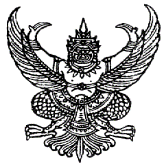 บันทึกข้อความส่วนราชการ มหาวิทยาลัยนเรศวร คณะสังคมศาสตร์  ภาควิชา......................................  โทร.....................    ที่  อว 0603.21............/ ..................                     วันที่....……..เดือน............................พ.ศ.....................เรื่อง ขออนุมัติเชิญอาจารย์บรรยายพิเศษในรายวิชา.....................................................รหัสวิชา.....................             ระดับ................................. ภาคปกติ ภาคเรียนที่ .........../................เรียน  คณบดีคณะสังคมศาสตร์		ตามที่ ภาควิชา....................................................................คณะสังคมศาสตร์ ได้เปิดการเรียน    การสอนในรายวิชา.............................................................................รหัสวิชา..................................สำหรับ  นิสิตสาขาวิชา......................................ชั้นปีที่.......ระดับ......................ภาคปกติ ในภาคเรียนที่...../........... นั้น		เพื่อให้นิสิตในรายวิชาดังกล่าวได้รับประสบการณ์ และมีความรู้กว้างขวางยิ่งขึ้น               ภาควิชา...............................................พิจารณาแล้วเห็นว่า.......................................................................มีความเหมาะสมที่จะให้ความรู้แก่นิสิตได้หลากหลาย จึงใคร่ขออนุมัติเชิญอาจารย์บรรยายพิเศษ เพื่อดำเนินการเรียนการสอนในรายวิชา..........................................................................รหัสวิชา............................... โดยดำเนินการเรียนการสอน ในภาคเรียนที่.........../...................  มีรายละเอียดการจัดการเรียนการสอนดังนี้		1. วัน (จันทร์/อังคาร/พุธ/พฤหัสบดี/ศุกร์/เสาร์/อาทิตย์)ที่........เดือน...............พ.ศ...............                          ตั้งแต่เวลา.........................น. ถึงเวลา.............................น. จำนวนทั้งสิ้น .............. ชั่วโมง    ณ ห้อง.......................อาคาร...............................................................................................    ในหัวข้อ...............................................................................................................................		2. วัน (จันทร์/อังคาร/พุธ/พฤหัสบดี/ศุกร์/เสาร์/อาทิตย์)ที่........เดือน...............พ.ศ...............                          ตั้งแต่เวลา.........................น. ถึงเวลา.............................น. จำนวนทั้งสิ้น .............. ชั่วโมง    ณ ห้อง.......................อาคาร...............................................................................................    ในหัวข้อ...............................................................................................................................ทั้งนี้ได้แนบเอกสาร	 รายละเอียดของวิชา Print จากระบบ E-registrar  มอค.3 ของรายวิชา	 บันทึกขออนุมัติงด-ชดเชย			 ประวัติอาจารย์บรรยายพิเศษ		จึงเรียนมาเพื่อโปรดพิจารณาอนุมัติ  .............................................				        (.......................................................)					  อาจารย์ผู้รับผิดชอบรายวิชา